LOCATION.--Lat 42°34'36", long 96°18'40" referenced to North American Datum of 1927, in SW 1/4 SW 1/4 SW 1/4 sec.29, T.90 N., R.46 W., Plymouth County, IA, Hydrologic Unit 10230002, on left bank on upstream side of bridge on County Highway C70, 0.2 mi east of James, 14.3 mi downstream from West Branch Floyd River, and 8.9 mi upstream from mouth.DRAINAGE AREA.--886 mi².PERIOD OF RECORD.--Discharge records from December 1934 to current year.GAGE.--Water-stage recorder. Datum of gage is 1,092.59 ft above National Geodetic Vertical Datum of 1929. Prior to September 11, 1938, June 9 to November 15, 1953, and October 1, 1955, to May 22, 1957, non-recording gage at same site at datum 10.0 ft higher; May 23, 1957, to September 30, 1970, water-stage recorder at same site at datum 10.0 ft higher.EXTREMES OUTSIDE PERIOD OF RECORD.--Since at least 1892, no flood outside the period of record exceeded the June 8, 1953, stage of 25.30 ft, discharge 71,500 ft³/s, from information by U.S. Army Corps of Engineers.A summary of all available data for this streamgage is provided through the USGS National Water Information System web interface (NWISWeb). The following link provides access to current/historical observations, daily data, daily statistics, monthly statistics, annual statistics, peak streamflow, field measurements, field/lab water-quality samples, and the latest water-year summaries. Data can be filtered by parameter and/or dates, and can be output in various tabular and graphical formats.http://waterdata.usgs.gov/nwis/inventory/?site_no=06600500The USGS WaterWatch Toolkit is available at: http://waterwatch.usgs.gov/?id=ww_toolkitTools for summarizing streamflow information include the duration hydrograph builder, the cumulative streamflow hydrograph builder, the streamgage statistics retrieval tool, the rating curve builder, the flood tracking chart builder, the National Weather Service Advanced Hydrologic Prediction Service (AHPS) river forecast hydrograph builder, and the raster-hydrograph builder.  Entering the above number for this streamgage into these toolkit webpages will provide streamflow information specific to this streamgage.A description of the statistics presented for this streamgage is available in the main body of the report at:http://dx.doi.org/10.3133/ofr20151214A link to other streamgages included in this report, a map showing the location of the streamgages, information on the programs used to compute the statistical analyses, and references are included in the main body of the report.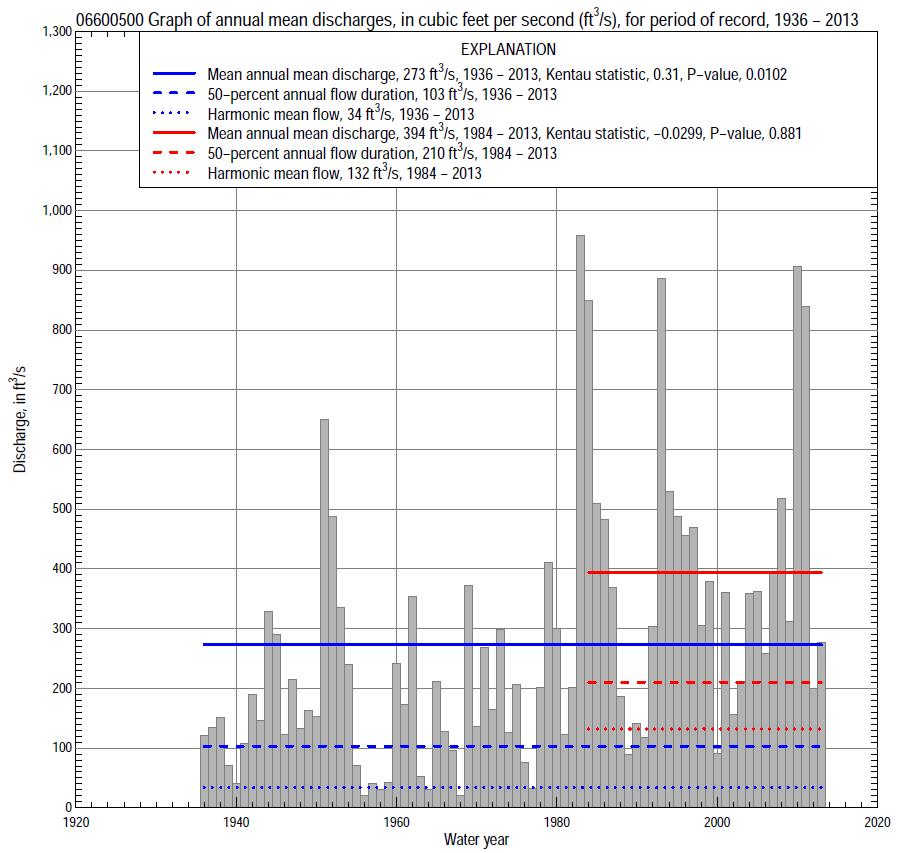 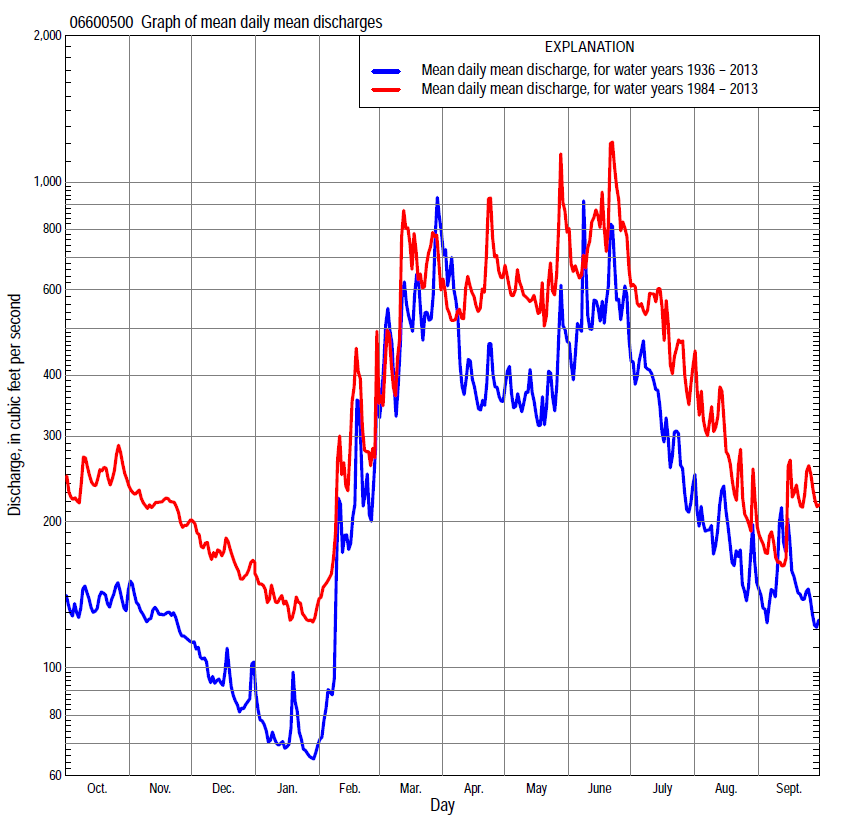 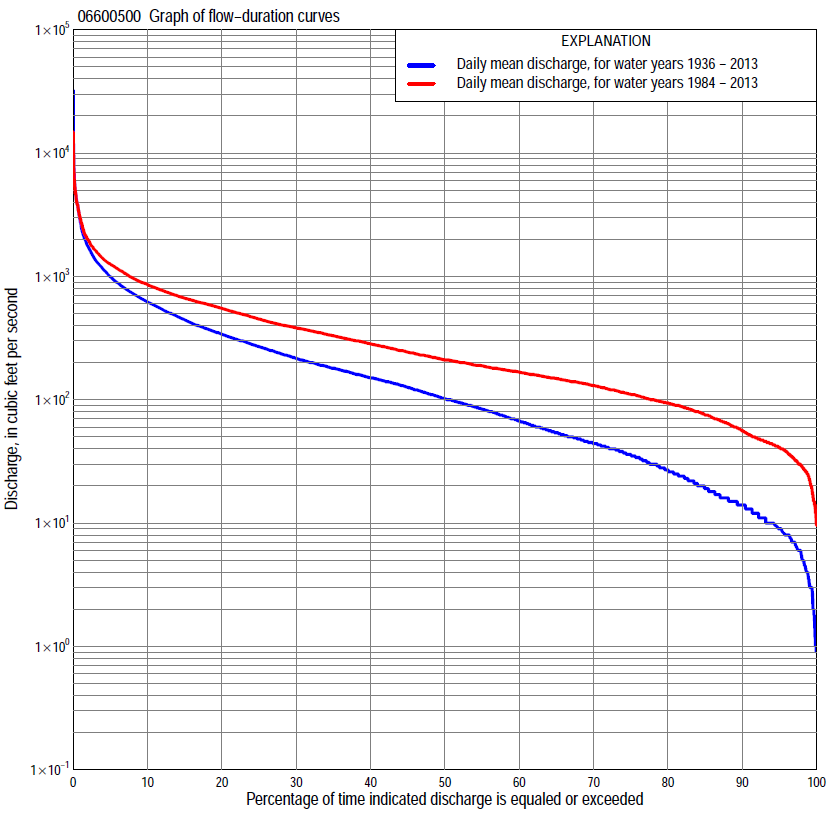 Statistics Based on the Entire Streamflow Period of RecordStatistics Based on the 1984–2013 Streamflow Period of Record06600500 Monthly and annual flow durations, based on 1936–2013 period of record (78 years)06600500 Monthly and annual flow durations, based on 1936–2013 period of record (78 years)06600500 Monthly and annual flow durations, based on 1936–2013 period of record (78 years)06600500 Monthly and annual flow durations, based on 1936–2013 period of record (78 years)06600500 Monthly and annual flow durations, based on 1936–2013 period of record (78 years)06600500 Monthly and annual flow durations, based on 1936–2013 period of record (78 years)06600500 Monthly and annual flow durations, based on 1936–2013 period of record (78 years)06600500 Monthly and annual flow durations, based on 1936–2013 period of record (78 years)06600500 Monthly and annual flow durations, based on 1936–2013 period of record (78 years)06600500 Monthly and annual flow durations, based on 1936–2013 period of record (78 years)06600500 Monthly and annual flow durations, based on 1936–2013 period of record (78 years)06600500 Monthly and annual flow durations, based on 1936–2013 period of record (78 years)06600500 Monthly and annual flow durations, based on 1936–2013 period of record (78 years)06600500 Monthly and annual flow durations, based on 1936–2013 period of record (78 years)Percentage of days discharge equaled or exceededDischarge (cubic feet per second)Discharge (cubic feet per second)Discharge (cubic feet per second)Discharge (cubic feet per second)Discharge (cubic feet per second)Annual flow durationsAnnual flow durationsPercentage of days discharge equaled or exceededOctNovDecJanFebMarAprMayJuneJulyAugSeptAnnualKentau statisticP-value994.75.03.21.01.27.017139.07.03.03.73.30.4590.000985.17.03.91.82.07.51914  11  106.15.05.20.4670.00095 10 116.03.06.0  152723  20  15  129.09.00.4610.00090 14 149.66.18.4  254836  35  26  17  14       140.4620.00085 16 17 148.09.4  455950  54  37  24  20       200.4630.00080 24 26 17 10  10  607867  74  49  31  28       270.4660.00075 31 34 20 12  14  799081104  62  40  37       360.4860.00070 38 38 24 14  20  9610796136  79  49  42       450.4850.00065 43 42 28 16  25120130122177102  60  49       550.4700.00060 46 46 32 20  32147151156214119  73  55       680.4640.00055 52 51 38 24  40171171191255142  86  64       850.4600.00050 58 60 44 30  60203198224289168  99  72     1030.4340.00045 71 67 51 36  80237237259335196114  86     1280.4220.00040 84 82 68 47100276282297394231132  99     1520.4040.00035108 97 87 65125325347354461275154117     1810.3900.00030133113110 93150400430423529334175140     2190.3810.00025151143135120180500534529613400203156     2710.3760.00020171205172145210650649628744502239183     3420.3600.00015216300220170280923774728953618286225     4490.3360.000104053502642003851,2909698901,290790387313     6220.3000.000  55114263312307452,1801,4401,2201,9101,170566493     9980.2130.006 27276384003221,2904,1802,7901,7903,4001,9701,090755  1,7500.0760.327  19468204903712,9005,2904,0802,4004,7502,6901,7401,430  2,7200.0820.28906600500 Annual exceedance probability of instantaneous peak discharges, in cubic feet per second (ft3/s), based on the Weighted Independent Estimates method,06600500 Annual exceedance probability of instantaneous peak discharges, in cubic feet per second (ft3/s), based on the Weighted Independent Estimates method,06600500 Annual exceedance probability of instantaneous peak discharges, in cubic feet per second (ft3/s), based on the Weighted Independent Estimates method,06600500 Annual exceedance probability of instantaneous peak discharges, in cubic feet per second (ft3/s), based on the Weighted Independent Estimates method,06600500 Annual exceedance probability of instantaneous peak discharges, in cubic feet per second (ft3/s), based on the Weighted Independent Estimates method,Annual exceed-ance probabilityRecur-rence interval (years)Discharge (ft3/s)95-percent lower confi-dence interval (ft3/s)95-percent upper confi-dence interval (ft3/s)0.50024,1803,5704,8900.20059,1207,73010,8000.1001013,60011,30016,4000.0402520,80016,50026,1000.0205026,70020,50034,8000.01010033,20024,60045,0000.00520040,10028,60056,3000.00250049,20033,20073,000and based on the expected moments algorithm/multiple Grubbs-Beck analysis computed using a historical period length of 138 years (1876–2013)and based on the expected moments algorithm/multiple Grubbs-Beck analysis computed using a historical period length of 138 years (1876–2013)and based on the expected moments algorithm/multiple Grubbs-Beck analysis computed using a historical period length of 138 years (1876–2013)and based on the expected moments algorithm/multiple Grubbs-Beck analysis computed using a historical period length of 138 years (1876–2013)and based on the expected moments algorithm/multiple Grubbs-Beck analysis computed using a historical period length of 138 years (1876–2013)0.50024,0203,2504,9700.20058,5406,86010,9000.1001012,6009,90016,9000.0402519,00014,30027,8000.0205024,80017,80039,2000.01010031,40021,50054,0000.00520038,90025,30073,1000.00250050,40030,500107,000Kentau statisticKentau statistic0.109P-valueP-value0.155Begin yearBegin year1935End yearEnd year2013Number of peaksNumber of peaks7906600500 Annual exceedance probability of high discharges, based on 1936–2013 period of record (78 years)06600500 Annual exceedance probability of high discharges, based on 1936–2013 period of record (78 years)06600500 Annual exceedance probability of high discharges, based on 1936–2013 period of record (78 years)06600500 Annual exceedance probability of high discharges, based on 1936–2013 period of record (78 years)06600500 Annual exceedance probability of high discharges, based on 1936–2013 period of record (78 years)06600500 Annual exceedance probability of high discharges, based on 1936–2013 period of record (78 years)06600500 Annual exceedance probability of high discharges, based on 1936–2013 period of record (78 years)Annual exceedance probabilityRecur-rence interval (years)Maximum average discharge (ft3/s) for indicated number of consecutive daysMaximum average discharge (ft3/s) for indicated number of consecutive daysMaximum average discharge (ft3/s) for indicated number of consecutive daysMaximum average discharge (ft3/s) for indicated number of consecutive daysMaximum average discharge (ft3/s) for indicated number of consecutive daysAnnual exceedance probabilityRecur-rence interval (years)13715300.9901.0129717110064420.9501.056104102681811250.9001.118896354332972070.8001.251,3901,0507395133610.500  23,1702,5301,8101,2508710.200  56,9805,5103,8002,5301,7000.1001010,4007,9705,2703,4102,2300.0402515,80011,5007,1704,4702,8200.0205020,50014,3008,5605,1903,2100.010   10025,90017,3009,9005,8603,5400.005   20031,90020,40011,2006,4603,8200.002   50041,00024,60012,8007,1804,140Kentau statisticKentau statistic0.0690.0670.0880.1100.170P-valueP-value0.3720.3860.2560.1550.02806600500 Annual nonexceedance probability of low discharges, based on April 1935 to March 2013 period of record (78 years)06600500 Annual nonexceedance probability of low discharges, based on April 1935 to March 2013 period of record (78 years)06600500 Annual nonexceedance probability of low discharges, based on April 1935 to March 2013 period of record (78 years)06600500 Annual nonexceedance probability of low discharges, based on April 1935 to March 2013 period of record (78 years)06600500 Annual nonexceedance probability of low discharges, based on April 1935 to March 2013 period of record (78 years)06600500 Annual nonexceedance probability of low discharges, based on April 1935 to March 2013 period of record (78 years)06600500 Annual nonexceedance probability of low discharges, based on April 1935 to March 2013 period of record (78 years)06600500 Annual nonexceedance probability of low discharges, based on April 1935 to March 2013 period of record (78 years)06600500 Annual nonexceedance probability of low discharges, based on April 1935 to March 2013 period of record (78 years)Annual nonexceed-ance probabilityRecur-rence interval (years)Minimum average discharge (ft3/s) for indicated number of consecutive daysMinimum average discharge (ft3/s) for indicated number of consecutive daysMinimum average discharge (ft3/s) for indicated number of consecutive daysMinimum average discharge (ft3/s) for indicated number of consecutive daysMinimum average discharge (ft3/s) for indicated number of consecutive daysMinimum average discharge (ft3/s) for indicated number of consecutive daysMinimum average discharge (ft3/s) for indicated number of consecutive daysMinimum average discharge (ft3/s) for indicated number of consecutive daysMinimum average discharge (ft3/s) for indicated number of consecutive daysAnnual nonexceed-ance probabilityRecur-rence interval (years)137143060901201830.01  1000.720.820.860.891.01.52.23.03.90.02    50              1.1 1.2    1.3    1.31.52.23.14.15.50.05    20              2.0 2.2    2.3    2.42.83.95.36.89.20.10    10             3.3 3.6    3.8    4.14.76.38.4  11140.20      5              6.1 6.7    7.0    7.58.7  11  15  18250.50      2        19  21  22  23  27  33  41  48650.801.25        56  60  64  70  79  94112127  1630.901.11        96103112121135159187211  2580.961.04     168181199214235275318359  4150.981.02     240259288307333389447505  5600.991.01     327356400423453530604686  728Kentau statisticKentau statistic0.4570.4590.4520.4540.4530.4360.4440.4530.379P-valueP-value0.0000.0000.0000.0000.0000.0000.0000.0000.00006600500 Annual nonexceedance probability of seasonal low discharges, based on January 1935 to September 2013 period of record (78–79 years)06600500 Annual nonexceedance probability of seasonal low discharges, based on January 1935 to September 2013 period of record (78–79 years)06600500 Annual nonexceedance probability of seasonal low discharges, based on January 1935 to September 2013 period of record (78–79 years)06600500 Annual nonexceedance probability of seasonal low discharges, based on January 1935 to September 2013 period of record (78–79 years)06600500 Annual nonexceedance probability of seasonal low discharges, based on January 1935 to September 2013 period of record (78–79 years)06600500 Annual nonexceedance probability of seasonal low discharges, based on January 1935 to September 2013 period of record (78–79 years)06600500 Annual nonexceedance probability of seasonal low discharges, based on January 1935 to September 2013 period of record (78–79 years)06600500 Annual nonexceedance probability of seasonal low discharges, based on January 1935 to September 2013 period of record (78–79 years)06600500 Annual nonexceedance probability of seasonal low discharges, based on January 1935 to September 2013 period of record (78–79 years)06600500 Annual nonexceedance probability of seasonal low discharges, based on January 1935 to September 2013 period of record (78–79 years)06600500 Annual nonexceedance probability of seasonal low discharges, based on January 1935 to September 2013 period of record (78–79 years)Annual nonexceed-ance probabilityRecur-rence interval (years)Minimum average discharge (cubic feet per second)                                                                          for indicated number of consecutive daysMinimum average discharge (cubic feet per second)                                                                          for indicated number of consecutive daysMinimum average discharge (cubic feet per second)                                                                          for indicated number of consecutive daysMinimum average discharge (cubic feet per second)                                                                          for indicated number of consecutive daysMinimum average discharge (cubic feet per second)                                                                          for indicated number of consecutive daysMinimum average discharge (cubic feet per second)                                                                          for indicated number of consecutive daysMinimum average discharge (cubic feet per second)                                                                          for indicated number of consecutive daysMinimum average discharge (cubic feet per second)                                                                          for indicated number of consecutive daysMinimum average discharge (cubic feet per second)                                                                          for indicated number of consecutive daysAnnual nonexceed-ance probabilityRecur-rence interval (years)171430171430January-February-MarchJanuary-February-MarchJanuary-February-MarchJanuary-February-MarchApril-May-JuneApril-May-JuneApril-May-JuneApril-May-June0.01  1000.870.880.901.02.54.55.37.70.02    50                1.3  1.31.41.54.16.77.9110.05    20                2.3  2.42.52.98.2    1214190.10    10                3.8  4.04.24.9    15    2023300.20      5                7.0  7.4    7.99.3    29    3540530.50      2          22  24  26  30    92   1021141440.801.25          65  74  80  93  252   2712993680.901.11       115132142162  405   4394825870.961.04       210242262290   645   7197839460.981.02       309356386419  853   9781,0601,2800.991.01       4365035445781,0801,2801,3801,660Kentau statisticKentau statistic0.4340.4480.4500.4300.4670.4520.4480.420P-valueP-value0.0000.0000.0000.0000.0000.0000.0000.000July-August-SeptemberJuly-August-SeptemberJuly-August-SeptemberJuly-August-SeptemberOctober-November-DecemberOctober-November-DecemberOctober-November-DecemberOctober-November-December0.01  1001.62.22.43.01.62.12.32.90.02    502.43.23.54.52.32.83.24.10.05    204.55.76.38.03.74.65.26.60.10    107.79.3  10  135.87.18.0  100.20      5              14    16  18  239.912  14  170.50      2              41    45  49  62   28   33  37  450.801.25           106  113122149   76   931031210.901.11           165  176189226 128 1611762020.961.04           257  277292338 224 2893123470.981.02           337  366382433 322 4244544930.991.01           424  465481533 444 599636675Kentau statisticKentau statistic0.4570.4450.4320.3870.4380.4480.4520.470P-valueP-value0.0000.0000.0000.0000.0000.0000.0000.00006600500 Monthly and annual flow durations, based on 1984–2013 period of record (30 years)06600500 Monthly and annual flow durations, based on 1984–2013 period of record (30 years)06600500 Monthly and annual flow durations, based on 1984–2013 period of record (30 years)06600500 Monthly and annual flow durations, based on 1984–2013 period of record (30 years)06600500 Monthly and annual flow durations, based on 1984–2013 period of record (30 years)06600500 Monthly and annual flow durations, based on 1984–2013 period of record (30 years)06600500 Monthly and annual flow durations, based on 1984–2013 period of record (30 years)06600500 Monthly and annual flow durations, based on 1984–2013 period of record (30 years)06600500 Monthly and annual flow durations, based on 1984–2013 period of record (30 years)06600500 Monthly and annual flow durations, based on 1984–2013 period of record (30 years)06600500 Monthly and annual flow durations, based on 1984–2013 period of record (30 years)06600500 Monthly and annual flow durations, based on 1984–2013 period of record (30 years)06600500 Monthly and annual flow durations, based on 1984–2013 period of record (30 years)06600500 Monthly and annual flow durations, based on 1984–2013 period of record (30 years)Percentage of days discharge equaled or exceededDischarge (cubic feet per second)Discharge (cubic feet per second)Discharge (cubic feet per second)Discharge (cubic feet per second)Discharge (cubic feet per second)Annual flow durationsAnnual flow durationsPercentage of days discharge equaled or exceededOctNovDecJanFebMarAprMayJuneJulyAugSeptAnnualKentau statisticP-value99262312131835486046443628230.0280.84498292715152045496549584031290.0550.681953439282528577974113724837410.0180.9019042464436358496182188945843560.0480.721854960634845100149216251113805275-0.0021.000806973795864140176253286142976694-0.0050.98675928990697516120828732616710883110-0.0021.0007010098100789018825532336620412392130-0.0050.9866512110911090109209293374407236138103149-0.0370.78960132120120103120229348411451278156114167-0.0050.98655145138130115140250398468491317171129188-0.0180.90150156148143128156284487540535353184139210-0.0320.81745163174164140170323545587589397197149243-0.0480.72140173218180153185378602628638447213156284-0.0370.78935188270200165200427660662715503234168330-0.0570.66930228303225180225525736713824559257183382-0.0510.70825383322243190255661796779960623286210450-0.0090.957204193512602002927968868671,130717329253550-0.0110.943154683752922153401,0209959841,3308493923256650.0110.943105374073232305031,3101,2001,1801,6709945024358580.0390.775  57185223693008122,1701,6101,5502,2901,3607495951,2600.0530.695  21,0407444503571,4804,1002,2002,1003,5902,1701,6401,1101,9900.0230.872  11,2908465113813,0605,2903,1002,7704,6703,3302,3701,5402,8800.0280.84406600500 Annual exceedance probability of high discharges, based on 1984–2013 period of record (30 years)06600500 Annual exceedance probability of high discharges, based on 1984–2013 period of record (30 years)06600500 Annual exceedance probability of high discharges, based on 1984–2013 period of record (30 years)06600500 Annual exceedance probability of high discharges, based on 1984–2013 period of record (30 years)06600500 Annual exceedance probability of high discharges, based on 1984–2013 period of record (30 years)06600500 Annual exceedance probability of high discharges, based on 1984–2013 period of record (30 years)06600500 Annual exceedance probability of high discharges, based on 1984–2013 period of record (30 years)Annual exceedance probabilityRecur-rence interval (years)Maximum average discharge (ft3/s) for indicated number of consecutive daysMaximum average discharge (ft3/s) for indicated number of consecutive daysMaximum average discharge (ft3/s) for indicated number of consecutive daysMaximum average discharge (ft3/s) for indicated number of consecutive daysMaximum average discharge (ft3/s) for indicated number of consecutive daysAnnual exceedance probabilityRecur-rence interval (years)13715300.9901.016444533132051520.9501.051,0407695624003010.9001.111,3501,0207585544180.8001.251,8601,4201,0708016040.500        23,4102,6902,0001,5001,1200.200  56,3105,0503,5502,5401,8400.100108,7207,0004,7003,2202,3000.0402512,3009,8706,2404,0402,8300.0205015,40012,3007,4404,6203,1900.010   10018,90015,0008,6605,1603,5100.005   20022,80018,0009,9105,6703,8100.002   50028,60022,40011,6006,3004,170Kentau statisticKentau statistic-0.0570.0140.037-0.0210.011P-valueP-value0.6690.9290.7890.8870.94306600500 Annual nonexceedance probability of low discharges, based on April 1983 to March 2013 period of record (30 years)06600500 Annual nonexceedance probability of low discharges, based on April 1983 to March 2013 period of record (30 years)06600500 Annual nonexceedance probability of low discharges, based on April 1983 to March 2013 period of record (30 years)06600500 Annual nonexceedance probability of low discharges, based on April 1983 to March 2013 period of record (30 years)06600500 Annual nonexceedance probability of low discharges, based on April 1983 to March 2013 period of record (30 years)06600500 Annual nonexceedance probability of low discharges, based on April 1983 to March 2013 period of record (30 years)06600500 Annual nonexceedance probability of low discharges, based on April 1983 to March 2013 period of record (30 years)06600500 Annual nonexceedance probability of low discharges, based on April 1983 to March 2013 period of record (30 years)06600500 Annual nonexceedance probability of low discharges, based on April 1983 to March 2013 period of record (30 years)Annual nonexceed-ance probabilityRecur-rence interval (years)Minimum average discharge (ft3/s) for indicated number of consecutive daysMinimum average discharge (ft3/s) for indicated number of consecutive daysMinimum average discharge (ft3/s) for indicated number of consecutive daysMinimum average discharge (ft3/s) for indicated number of consecutive daysMinimum average discharge (ft3/s) for indicated number of consecutive daysMinimum average discharge (ft3/s) for indicated number of consecutive daysMinimum average discharge (ft3/s) for indicated number of consecutive daysMinimum average discharge (ft3/s) for indicated number of consecutive daysMinimum average discharge (ft3/s) for indicated number of consecutive daysAnnual nonexceed-ance probabilityRecur-rence interval (years)137143060901201830.01  1005.46.57.38.510131517200.02    507.89.2  10  1214182022260.05    20             13 15  16  1922273133380.10    10             20 23  24  2731384347530.20      5             31 35  37  4146566368770.50      2            64 71  75  82921071231341520.801.25          111  1211331441601852152412800.901.11         140  1511721842062372783193760.961.04         170  1842182322602993554195060.981.02         189  2052502652983424114956060.991.01         206  223279295333382464570709Kentau statisticKentau statistic0.0550.0620.0620.0600.0760.0670.0070.021-0.016P-valueP-value0.6810.6430.6430.6560.5680.6170.9720.8870.91506600500 Annual nonexceedance probability of seasonal low discharges, based on October 1983 to September 2013 period of record (30 years)06600500 Annual nonexceedance probability of seasonal low discharges, based on October 1983 to September 2013 period of record (30 years)06600500 Annual nonexceedance probability of seasonal low discharges, based on October 1983 to September 2013 period of record (30 years)06600500 Annual nonexceedance probability of seasonal low discharges, based on October 1983 to September 2013 period of record (30 years)06600500 Annual nonexceedance probability of seasonal low discharges, based on October 1983 to September 2013 period of record (30 years)06600500 Annual nonexceedance probability of seasonal low discharges, based on October 1983 to September 2013 period of record (30 years)06600500 Annual nonexceedance probability of seasonal low discharges, based on October 1983 to September 2013 period of record (30 years)06600500 Annual nonexceedance probability of seasonal low discharges, based on October 1983 to September 2013 period of record (30 years)06600500 Annual nonexceedance probability of seasonal low discharges, based on October 1983 to September 2013 period of record (30 years)06600500 Annual nonexceedance probability of seasonal low discharges, based on October 1983 to September 2013 period of record (30 years)06600500 Annual nonexceedance probability of seasonal low discharges, based on October 1983 to September 2013 period of record (30 years)Annual nonexceed-ance probabilityRecur-rence interval (years)Minimum average discharge (cubic feet per second)                                                                          for indicated number of consecutive daysMinimum average discharge (cubic feet per second)                                                                          for indicated number of consecutive daysMinimum average discharge (cubic feet per second)                                                                          for indicated number of consecutive daysMinimum average discharge (cubic feet per second)                                                                          for indicated number of consecutive daysMinimum average discharge (cubic feet per second)                                                                          for indicated number of consecutive daysMinimum average discharge (cubic feet per second)                                                                          for indicated number of consecutive daysMinimum average discharge (cubic feet per second)                                                                          for indicated number of consecutive daysMinimum average discharge (cubic feet per second)                                                                          for indicated number of consecutive daysMinimum average discharge (cubic feet per second)                                                                          for indicated number of consecutive daysAnnual nonexceed-ance probabilityRecur-rence interval (years)171430171430January-February-MarchJanuary-February-MarchJanuary-February-MarchJanuary-February-MarchApril-May-JuneApril-May-JuneApril-May-JuneApril-May-June0.01 1006.98.69.611272830310.02   509.6  12  1316373941450.05   20             15  19  2125576167750.10   10             22  28  31368289991140.20     5             35  42  47551231361521800.50     2             73  87  961092452733083750.801.25         1361561691884364845386580.901.11          1812032172375666246848300.961.04          2372592742947257908491,0200.981.02          2782983133328389069591,1400.991.01         3173353483669441,0101,0601,240Kentau statisticKentau statistic0.0110.0710.0550.0570.048-0.002-0.021-0.034P-valueP-value0.9430.5920.6820.6690.7211.0000.8870.803July-August-SeptemberJuly-August-SeptemberJuly-August-SeptemberJuly-August-SeptemberOctober-November-DecemberOctober-November-DecemberOctober-November-DecemberOctober-November-December0.01 100182022265.37.59.7140.02   50222426308.1 1114200.05   2029313439  15 1923300.10   1038404350  23 3035430.20     552555967  39 4956650.50     295100106119  85  107 1171300.801.25176185196220152194 2092350.901.11242257274307191247 2673060.961.04342367394441233305 3333960.981.02428462500560258342 3764600.991.01523570621697278374 414521Kentau statisticKentau statistic-0.064-0.071-0.090-0.0850.0600.048-0.002-0.007P-valueP-value0.6300.5920.4980.5210.6550.7211.0000.972